Inspirace na zápichy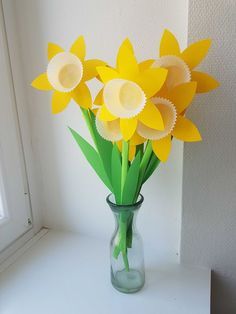 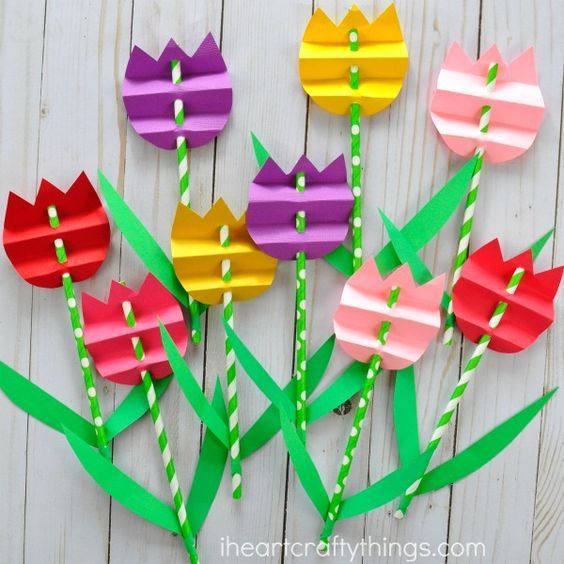 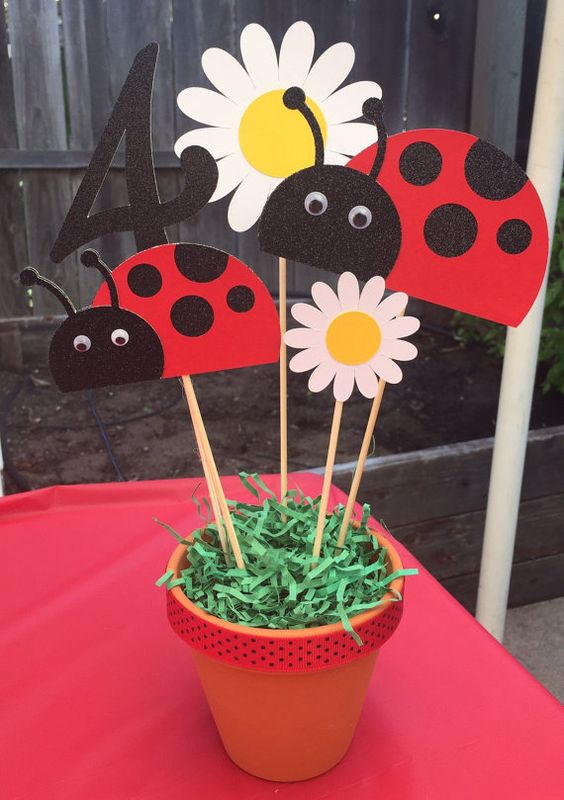 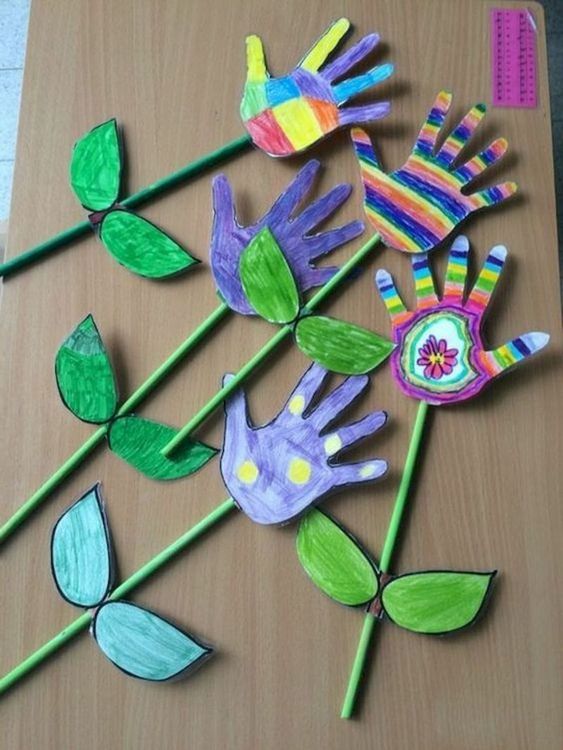 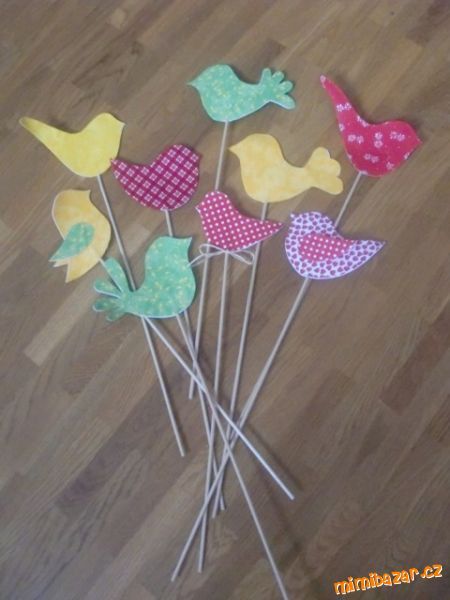 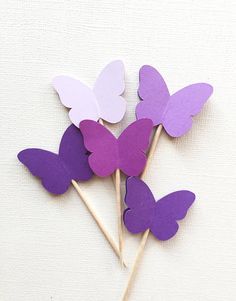 